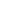 Langkampfen/Waiblingen/Völklingen, 17 November 2022STIHL and Hellmann inaugurate new central warehouseOn 14 November 2022, the new STIHL central warehouse in Völklingen, Germany, was officially opened. The logistics property was built by Dietz AG as an investor and is operated by Hellmann Worldwide Logistics. The new building increases the capacities of the STIHL Group and enhances its logistical efficiency and speed. The Austrian production site STIHL Tirol was also heavily involved in the project. Cordless products and all STIHL tools manufactured at the production site in Tyrol will be stored at the new logistics and distribution facility and delivered from there to all STIHL sales subsidiaries and STIHL specialist dealers worldwide. Völklingen will also supply customers who order products directly from the STIHL online shop. Initial deliveries have been handled in Völklingen since August of this year, the warehouse will be fully operational from January 2023. Nikolas Stihl, chairman of the STIHL advisory and supervisory board, emphasises: “With the Völklingen central warehouse, we are not only eliminating existing and anticipated capacity bottlenecks; we are also optimally positioning ourselves based on targeted growth, especially in the developing field of batteries. After all, you can only remain a market leader in our industry by ensuring speed and cost efficiency in logistics stay internationally competitive over the long term.”Clemens Schaller, managing director of STIHL Tirol, emphasises: “We are delighted to be entrusted with the operational management of the new STIHL central warehouse and thus make a significant contribution to the further growth of the STIHL Group."The largest logistics warehouse in the STIHL Group is operated by Hellmann Worldwide LogisticsThe state-of-the-art STIHL central warehouse in Völklingen has a total area of around 58,000 square metres, including approximately 3,000 square metres of mezzanine space and 1,600 square metres of office space. The facility impresses with modern warehousing and picking technology, such as moving from classic hand scanners to smartwatches that display stock levels and instructions. Thanks to a combination of narrow aisles, flow storage and wide aisle spaces, the facility is optimally adapted to suit the goods being stored and enable maximum flexibility. Central warehouse in Völklingen designed for further growthSTIHL will invest more than 150 million euros in the central warehouse over the course of the agreed contract period, which runs until 2032. Next year, for example, additional self-propelled picking equipment will be introduced. The site covers 120,000 square metres and the warehouse space can be expanded by an additional 30,000 square metres from 2025 if required, meaning STIHL is prepared for increased sales. Information about STIHL Tirol:STIHL Tirol GmbH is a wholly owned subsidiary of the STIHL Group and is based in Langkampfen, Austria. Cordless products are produced at this site and STIHL Tirol is also a centre of excellence for ground-based gardening tools, which are produced and developed in Langkampfen. In 2021, the company employed 770 people.STIHL company profile:The STIHL Group develops, manufactures and distributes motorised equipment for forestry, agriculture, landscape management, the building industry and private garden owners. The product range is supplemented with digital solutions and services. Products are generally distributed through specialist dealers and STIHL's own online shops, which will be expanded internationally over the next few years. This includes 42 sales and marketing STIHL subsidiaries, around 120 importers and more than 55,000 specialist dealers in over 160 countries. STIHL manufactures products in seven countries worldwide: Germany, USA, Brazil, Switzerland, Austria, China and the Philippines. STIHL has been the best-selling chainsaw brand worldwide since 1971. The company was founded in 1926 and the corporate headquarters are in Waiblingen near Stuttgart, Germany. In 2021, STIHL had 20,094 employees worldwide and a turnover of 5.06 billion euros.Hellmann company profile: Since it was founded over 150 years ago, Hellmann Worldwide Logistics has developed into one of the largest international logistics providers in the world. The company has more than 12,300 employees, is active in 60 countries and generated sales of around 4 billion euros in 2021. The range of services includes classic freight forwarding services by truck, rail, air and sea, as well as an extensive range of CEP services, contract logistics and industry and IT solutions.Image “STIHL_Hellmann_inauguration_central warehouse_Voelklingen.jpg“Nikolas Stihl (centre), chairman of the STIHL advisory and supervisory board, officially opens the STIHL central warehouse in Völklingen with representatives from Hellmann and STIHL.Image “STIHL_Hellmann_inauguration_central warehouse_Voelklingen_group.jpg“Representatives from STIHL and Hellmann at the inauguration ceremony of the new central warehouse in Völklingen, Germany.Image “STIHL_Hellmann_central warehouse_Voelklingen.jpg“The largest logistics warehouse for the STIHL Group is used to store cordless products and all STIHL tools manufactured at the production site in Tyrol. The products are then shipped from there to all STIHL sales subsidiaries and STIHL specialist dealers worldwide.(Images: STIHL, reprint free of charge)